Landscaping and Groundskeeping Occupations 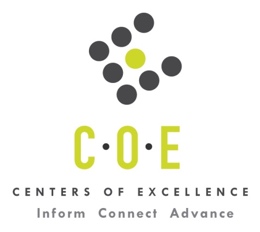 Labor Market Information ReportPrepared by the San Francisco Bay Center of Excellence for Labor Market ResearchNovember 2017RecommendationBased on all available data included in this report, there appears to be a significant undersupply of Landscaping and Groundskeeping workers compared to the demand for this cluster of occupations in the Bay region and the East Bay sub-region.  The annual gap between demand and supply is about 5,173 in the region and 1,557 in the East Bay sub-region.  This undersupply warrants the addition of the proposed Landscape Design and Maintenance program.This report also provides student outcomes data on employment and earnings for Landscape Design and Maintenance programs in the region compared to regional and statewide data. It is recommended that this data be reviewed to better understand how student outcomes for Landscape Design and Maintenance programs at colleges in the region and sub-region compare to the state programs in this area as well as outcomes across all programs in the region.IntroductionThis report profiles Landscaping and Groundskeeping Occupations in the 12 county Bay Region and the East Bay Sub-Region (Alameda and Contra Costa counties) for a new Landscape Design and Maintenance program at Las Positas College.Landscaping and Groundskeeping Workers (SOC 37-3011): Landscape or maintain grounds of property using hand or power tools or equipment. Workers typically perform a variety of tasks, which may include any combination of the following: sod laying, mowing, trimming, planting, watering, fertilizing, digging, raking, sprinkler installation, and installation of mortarless segmental concrete masonry wall unitsEntry-Level Educational Requirement: No Formal Education CredentialTraining Requirement: Short-term on-the-job trainingPercentage of Community College Award Holders or Some Postsecondary Coursework: 20%First-Line Supervisors of Landscaping, Lawn Service, and Groundskeeping Workers (SOC 37-1012): Directly supervise and coordinate activities of workers engaged in landscaping or groundskeeping activities. Work may involve reviewing contracts to ascertain service, machine, and workforce requirements; answering inquiries from potential customers regarding methods, material, and price ranges; and preparing estimates according to labor, material, and machine costs.Entry-Level Educational Requirement: High School Diploma or EquivalentTraining Requirement: NonePercentage of Community College Award Holders or Some Postsecondary Coursework: 34%Grounds Maintenance Workers, All Other (SOC 37-3019): All grounds maintenance workers not listed separately.Entry-Level Educational Requirement: No Formal Education CredentialTraining Requirement: Short-term on-the-job trainingPercentage of Community College Award Holders or Some Postsecondary Coursework: 20%Occupational DemandTable 1. Employment Outlook for Landscaping and Groundskeeping Occupations in Bay RegionSource: EMSI 2017.3
Bay Region includes Alameda, Contra Costa, Marin, Monterey, Napa, San Benito, San Francisco, San Mateo, Santa Clara, Santa Cruz, Solano and Sonoma Counties
Table 2. Employment Outlook for Landscaping and Groundskeeping Occupations in East Bay Sub-RegionSource: EMSI 2017.3
East Bay Sub-Region includes Alameda and Contra Costa countiesJob Postings in Bay Region and East Bay Sub-RegionTable 3. Number of Job Postings by Occupation for latest 12 months (Nov. 2016 – Oct. 2017)Source: Burning GlassTable 4. Top Job Titles for Landscaping and Groundskeeping Occupations for latest 12 months (Nov. 2016 – Oct. 2017)Source: Burning GlassIndustry ConcentrationTable 5. Industries hiring Landscaping and Groundskeeping Workers in Bay RegionSource: EMSI 2017.3Table 6. Top Employers Posting Jobs in Bay Region and East Bay for latest 12 months (Nov. 2016 – Oct. 2017)Source: Burning GlassEducational SupplyOn the supply side, there are seven community colleges issuing 80 awards annually on TOP 0109.10 - Landscape Design and Maintenance in the Bay region.  There are three community colleges issuing 40 awards annually on this same TOP code.Table 7. Landscape Design and Maintenance Programs on 0109.10 Landscape Design and Maintenance in Bay RegionSource: IPEDS, Data Mart and LaunchboardNOTE: Headcount of students who took one or more courses and No. of Students who received an award is for 2015-16. For Community Colleges, the annual average for Associate Degrees and Certificates is 2014-17. There appear to be no programs at Other Educational Postsecondary Institutes based on a crosswalk of TOP to CIP codes.Gap AnalysisThe labor market gap is significant in the Bay region for this cluster of occupations with annual openings of 5,253 and annual supply of 80 awards. This represents an undersupply of about 5,173 students. In the East Bay sub-region, the gap is also very large with annual openings of 1,597 and 40 awards issued for a gap of 1,557.Student OutcomesOverall, students who took courses in Landscape Design and Maintenance (TOP code 0109.10) in the Bay region are getting employed at the same rate as those students at the state level taking courses on that TOP code. However, the earnings and rate of employment is quite a bit lower than the regional median across all programs. The outcomes in the East Bay Sub-Region for students, who took courses on this TOP code, are lower than for the region (except for the percentage of students earning a living wage). The following is a summary of the employment and earnings data presented in Table 8:The percentage of students employed four quarters after exit in 2014-15 is 69% for Santa Rosa which is quite a bit higher than the regional median at 54%. Those students also earned a median wage gain of 44% in 2014-15 which is 20% higher than the regional median wage gain.The top college in the region for quarterly earnings is Merritt College at $10,400 which is higher than the regional median by 26%. Also, 52% of students at Merritt taking courses on 0109.10 were making a living wage in 2014-15, which is higher than the regional median by 10%. Table 8. Four Employment Outcomes Metrics for Students Who Took Courses on TOP 0109.10 Landscape Design and Maintenance at Bay Region CollegesSource: LaunchboardSkill & CertificationsTable 9. Top Skills for Landscaping and Groundskeeping Occupations in the Bay Region (Nov 2016 – Oct 2017)Source: Burning GlassTable 10. Certifications for Landscaping and Groundskeeping Occupations in the Bay Region (Nov 2016 – Oct 2017)Note: 91% of records have been excluded because they do not include a certification. As a result, the chart below may not be representative of the full sample.Source: Burning GlassTable 11. Education Requirements in Bay Region Note: 69% of records have been excluded because they do not include a degree level. As a result, the chart below may not be representative of the full sample.Source: Burning GlassMethodologyOccupations for this report were identified by use of skills listed in O*Net descriptions and job descriptions in Burning Glass. Labor demand data is sourced from Economic Modeling Specialists International (EMSI) occupation data and Burning Glass job postings data. Educational supply and student outcomes data is retrieved from multiple sources, including CTE Launchboard and CCCCO Data Mart.SourcesO*Net OnlineLabor Insight/Jobs (Burning Glass) Economic Modeling Specialists International (EMSI)  CTE LaunchBoard www.calpassplus.org/Launchboard/ Statewide CTE Outcomes SurveyEmployment Development Department Unemployment Insurance DatasetLiving Insight Center for Community Economic DevelopmentChancellor’s Office MIS systemContactsFor more information, please contact:Karen Beltramo, Data Research Analyst, for Bay Area Community College Consortium (BACCC) and Centers of Excellence (CoE), karen@baccc.net or (831) 332-1253John Carrese, Director, San Francisco Bay Center of Excellence for Labor Market Research, jcarrese@ccsf.edu or (415) 452-5529Occupation2016 Jobs2021 Jobs5-Yr Change5-Yr % Change5-year Open-ingsAnnual Open-ings10% Hrly WageMedian Hrly WageLandscaping and Groundskeeping Workers36,78038,5811,8015%24,0714,814$10.56$13.19First-Line Supervisors of Landscaping, Lawn Service, and Groundskeeping Workers4,0444,1601163%1,831366$13.08$17.64Grounds Maintenance Workers, All Other563589265%36673$12.68$19.46Total41,38743,3301,9435%26,2675,253$10.84 $13.71 Occupation2016 Jobs2021 Jobs5-Yr Change5-Yr % Change5-year Open-ingsAnnual Open-ings10% Hrly WageMedian Hrly WageLandscaping and Groundskeeping Workers10,82811,4836556%7,2281,446$10.39$12.82First-Line Supervisors of Landscaping, Lawn Service, and Groundskeeping Workers1,3611,412514%620124$13.27$18.28Grounds Maintenance Workers, All Other21622373%13627$14.68$25.88Total12,40513,1187136%7,9841,597$10.78 $13.65 OccupationBay RegionEast BayLandscaping and Groundskeeping Workers (37-3011.00)674241First-Line Supervisors of Landscaping, Lawn Service, and Groundskeeping Workers (37-1012.00)4920Total723261Common TitleBay RegionEast BayGroundskeeper22059Gardener15163Landscaper5912Irrigation Technician3522Landscape Labourer1612Grounds Worker156Groundsman156Landscaping Crew Leader136Greenskeeper123Grounds Specialist92Industry – 6 Digit NAICS (No. American Industry Classification) CodesJobs in Industry (2016)Jobs in Industry (2021)% Change (2016-21)% in Industry (2016)Landscaping Services (561730)26,83527,6853%64.8%Local Government, Excluding Education and Hospitals (903999)2,9533,1286%7.1%Golf Courses and Country Clubs (713910)1,0821,1426%2.6%Crop Production (111000)6206363%1.5%Hotels (except Casino Hotels) and Motels (721110)5966326%1.4%All Other Amusement and Recreation Industries (713990)57963810%1.4%Colleges, Universities, and Professional Schools (State Govt) (902612)57667016%1.4%Colleges, Universities, and Professional Schools (611310)54462214%1.3%EmployerBay RegionEmployerEast BayThe Brickman Group, Ltd38The Brickman Group, Ltd22Brightview25Fremont Unified School District15Fremont Unified School District15Brightview10Greystar14University of California7Landcare13Wente Vineyards7ServiceMaster13Greystar6Fairfield Residential11Landcare6CollegeSub-RegionCC HeadcountAssociate DegreesCertificates or Other Credit AwardsTotal  AwardsCabrilloSC & Montereyn<10 or courses on another TOP3912Diablo ValleyEast Bay49022Las PositasEast Bayn<10 or courses on another TOP101MarinNorth Bay2112MerrittEast Bay282152237San FranciscoMid-Peninsula14231518Santa RosaNorth Bay104448Total Bay RegionTotal Bay Region578275380Total East Bay Sub-RegionTotal East Bay Sub-Region3311624402014-15Bay Region (All Programs)State (0109.10)Bay Region (0109.10)East Bay Sub-Region (0109.10)Top College in Bay Region (0109.10)Top College in Bay Region (0109.10)% Employed Four Quarters After Exit68%53%54%47%Santa Rosa69%Median Earnings Two Quarters After Exit$12,640$7,568$8,230$7,290Merritt College$10,400Median % Change in Earnings37%28%24%20%Santa Rosa44%% of Students Earning a Living Wage51%46%42%49%Merritt College52%SkillLatest 12 Mos. PostingsSkillLatest 12 Mos. PostingsSkillLatest 12 Mos. PostingsRepair263Power Tools68Rototillers30Irrigation194Scheduling58Landscaping28Inspection102Herbicides57Plumbing26Irrigation Systems97Supervisory Skills55Customer Contact25Cleaning94Machinery43Forklift Operation25Hand Tools82Property Mgnt35Inventory Maintenance24Fertilizers73Painting33Laundry24SkillLatest 12 Mos. PostingsSkillLatest 12 Mos. PostingsCommercial Driver’s License20Certified Pest Control4First Aid CPR AED11Contractors License3Pest Control Applicator10Landscape Architect License2CDL Class C9Forklift Operator Certification2Applicator’s License4Certified Landscape Technician2Education (minimum advertised)Latest 12 Mos. PostingsHigh school or vocational training208Associate Degree11Bachelor’s Degree6